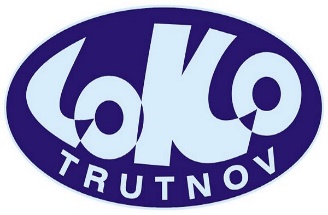 TENISOVÉ SOUSTŘEDĚNÍPořádající: výbor tenisového oddílu TJ Loko TrutnovOdpovědná osoba: Petr Javůrek, tel. 737 753 433,                                                 petrjavurek13@centrum.czMísto: Tenisový areál MEBYS TRUTNOV s.r.o, Na Lukách 457,                 541 01 TrutnovTermín: 12. – 16. července 2021 od 8 do 16 hodinCílová skupina:  závodní oddíloví hráčiTrenérská skupina:  P. Vaníček, L. Davídek, O. Martinec,                                                  J. Polášek, P. EflerStrava: obědy zajištěny v restaurační provozovněCena: 2000,-Kč včetně stravy a pitného režimuRegistrace:  na základě zaslané přihlášky, čestného prohlášení           a zaplacení poplatku do 30. června 2021 na účet TJ Loko Trutnov            (dokumenty ke stažení z webu Tenis Trutnov, http://www.tenistrutnov.cz/index.html)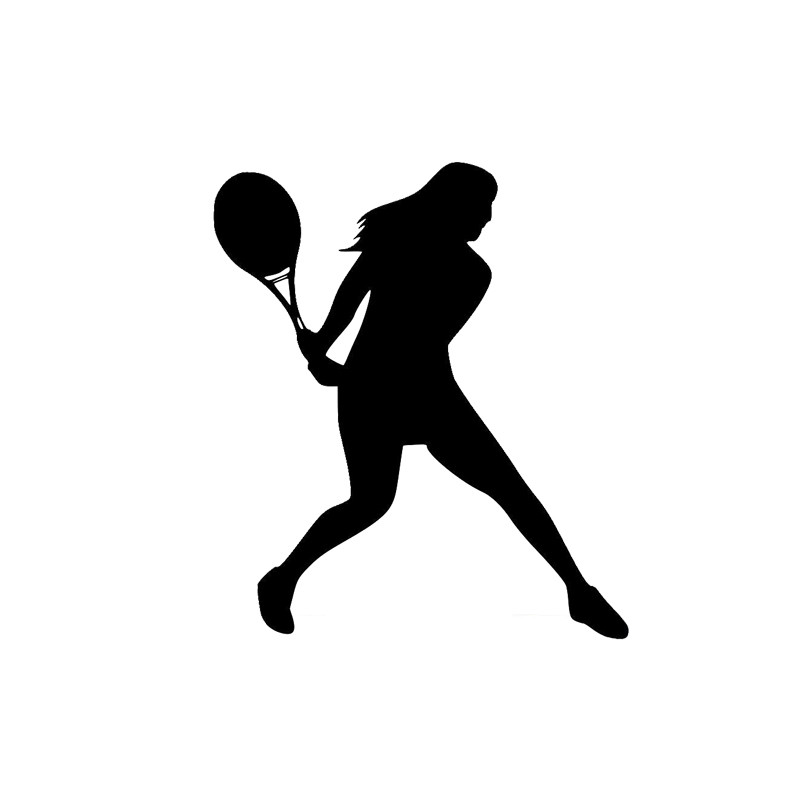 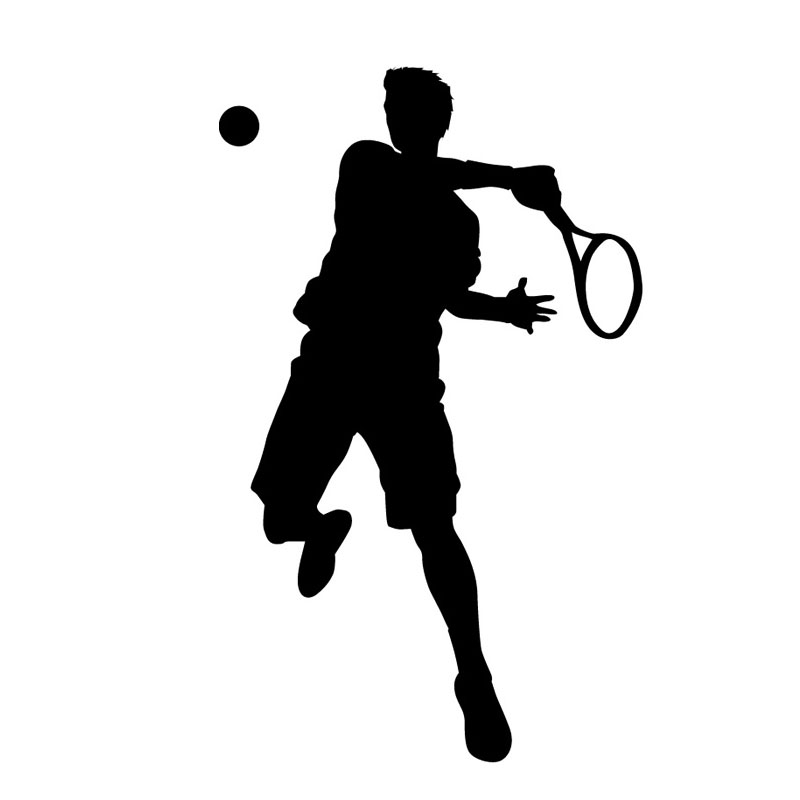 